Healthy Celebration Ideas in Tustin Unified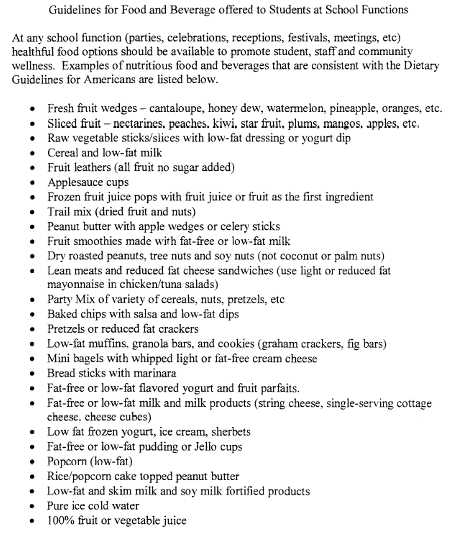 